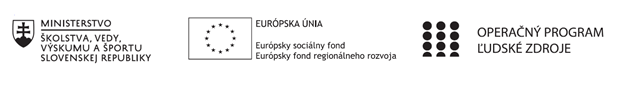 Správa o činnosti pedagogického klubu Príloha:Prezenčná listina zo stretnutia pedagogického klubuPokyny k vyplneniu Správy o činnosti pedagogického klubu:Prijímateľ vypracuje správu ku každému stretnutiu pedagogického klubu samostatne. Prílohou správy je prezenčná listina účastníkov stretnutia pedagogického klubu. V riadku Prioritná os – VzdelávanieV riadku špecifický cieľ – uvedie sa v zmysle zmluvy o poskytnutí nenávratného finančného príspevku (ďalej len "zmluva o NFP")V riadku Prijímateľ -  uvedie sa názov prijímateľa podľa zmluvy o poskytnutí nenávratného finančného príspevku V riadku Názov projektu -  uvedie sa úplný názov projektu podľa zmluvy NFP, nepoužíva sa skrátený názov projektu V riadku Kód projektu ITMS2014+ - uvedie sa kód projektu podľa zmluvy NFPV riadku Názov pedagogického klubu (ďalej aj „klub“) – uvedie sa  názov klubu V riadku Dátum stretnutia/zasadnutia klubu -  uvedie sa aktuálny dátum stretnutia daného klubu učiteľov, ktorý je totožný s dátumom na prezenčnej listineV riadku Miesto stretnutia  pedagogického klubu -uvedie sa miesto stretnutia daného klubu učiteľov, ktorý je totožný s miestom konania na prezenčnej listineV riadku Meno koordinátora pedagogického klubu – uvedie sa celé meno a priezvisko koordinátora klubuV riadku Odkaz na webové sídlo zverejnenej správy – uvedie sa odkaz / link na webovú stránku, kde je správa zverejnenáV riadku  Manažérske zhrnutie – uvedú sa kľúčové slová a stručné zhrnutie stretnutia klubuV riadku Hlavné body, témy stretnutia, zhrnutie priebehu stretnutia -  uvedú sa v bodoch hlavné témy, ktoré boli predmetom stretnutia. Zároveň sa stručne a výstižne popíše priebeh stretnutia klubuV riadku Závery o odporúčania –  uvedú sa závery a odporúčania k témam, ktoré boli predmetom stretnutia V riadku Vypracoval – uvedie sa celé meno a priezvisko osoby, ktorá správu o činnosti vypracovala  V riadku Dátum – uvedie sa dátum vypracovania správy o činnostiV riadku Podpis – osoba, ktorá správu o činnosti vypracovala sa vlastnoručne   podpíšeV riadku Schválil - uvedie sa celé meno a priezvisko osoby, ktorá správu schválila (koordinátor klubu/vedúci klubu učiteľov) V riadku Dátum – uvedie sa dátum schválenia správy o činnostiV riadku Podpis – osoba, ktorá správu o činnosti schválila sa vlastnoručne podpíše.Príloha správy o činnosti pedagogického klubu              PREZENČNÁ LISTINAMiesto konania stretnutia: Základná škola A. Sládkoviča, Sliač, Pionierska 9, 96231Dátum konania stretnutia: 23.04.2020Trvanie stretnutia: od 13:00 hod	do 16:00 hod	Zoznam účastníkov/členov pedagogického klubu:Meno prizvaných odborníkov/iných účastníkov, ktorí nie sú členmi pedagogického klubu  a podpis/y:Prioritná osVzdelávanieŠpecifický cieľ1.1.1 Zvýšiť inkluzívnosť a rovnaký prístup ku kvalitnému vzdelávaniu a zlepšiť výsledky a kompetencie detí a žiakovPrijímateľZákladná škola A. Sládkoviča, Sliač, Pionierska 9, 96231Názov projektuZvýšenie kvality vzdelávania na Základnej škole A. Sládkoviča SliačKód projektu  ITMS2014+312011S553Názov pedagogického klubu Pedagogický klub - rozvoja čitateľskej gramotnosti u detí so ŠVVPDátum stretnutia  pedagogického klubu23.04.2020Miesto stretnutia  pedagogického klubuZákladná škola A. Sládkoviča, Sliač, Pionierska 9, 96231Meno koordinátora pedagogického klubuIng. Lucia HöherováOdkaz na webové sídlo zverejnenej správy....................Manažérske zhrnutie:Dysortografia - využívanie IKT pri práci so žiakmi so špecifickou vývinovou poruchou pravopisu.Využitie počítačového programu DysCom, Tablexia pri práci so žiakmi s dysortografiou.Vzdelávacie aplikácie vhodné pre žiakov s dysortografiou.Vzdelávacie aplikácie vhodné pre žiakov počas vzdelávania na diaľku. Hlavné body, témy stretnutia, zhrnutie priebehu stretnutia:V poradí 16. stretnutie členov „Pedagogického klubu rozvoja čitateľskej gramotnosti u detí so ŠVVP“ sa vzhľadom na usmernenie https://www.minedu.sk/rozhodnutia-a-usmernenia-v-case-covid-19/ realizovalo za dodržania prísnych hygienických opatrení v PC učebni A bloku ZŠ A. Sládkoviča Sliač. Stretnutia sa zúčastnili všetci jeho členovia. Počas celej doby stretnutia boli členovia vybavení ochrannými rúškami, gumenými ochrannými rukavicami, ktoré boli pri vstupe vydezinfikované, vydezinfikované boli pred aj po stretnutí, priestory PC učebne, lavice a klávesnice PC, pričom členovia klubu sedeli od seba rozmiestnení v minimálne dvojmetrových vzdialenostiach.Témou stretnutia bola pôvodne problematika „Využívania IKT pri práci so žiakmi so špecifickou poruchou pravopisu - dysortografiou“.Program stretnutia sme vzhľadom na neštandardnú situáciu doplnili a bol nasledovný:Využívanie IKT pri práci so žiakmi so špecifickou poruchou pravopisu.Využitie internetových zdrojov pri vzdelávaní žiakov na diaľku. Diskusia na tému online vzdelávanie žiakov – možnosti využitia nástrojov OFFICE 365, spolupráca s rodičmi a výmena skúseností.V úvodnej prvej časti stretnutia sme sa zaoberali využitím IKT pri práci so žiakmi s dysortografiou- pripomenuli sme si komplexný program, ktorý je k dispozícii žiakom na našej škole je DysCom a len v skratke nás špeciálne pedagogičky poinformovali, aké možnosti nám program ponúka v oblasti práce so žiakmi s dysortografiou.Potom sme informačne prešli ďalšie dostupné aplikácie a software, ktorý je rodičom žiakov bežne dostupný free na internete a je možné ho stiahnuť zo stránky google play do tabletov, či mobilných telefónov– viď nižšie uvedené odkazy v odporúčaniach. Vrátili sme sa k použitiu aplikácie Tablexia, ktorá je vhodná na tréning kognitívnych schopností detí 
a mladých ľudí aj pri diagnóze dysortografia.V rámci bodu dva - využitie internetových zdrojov pri vzdelávaní žiakov na diaľku sme sa oboznámili s vybranými užitočnými www stránkami a aplikáciami. V stručnosti sme si popísali vybrané aplikácie na vytváranie online hier a cvičení, ktoré môžu byť skvelou pomôckou na precvičovania a utvrdzovanie prebratého učiva i spätné opakovanie u žiakov bežne a najmä v tomto období domáceho vzdelávania - viď odkazy pripojené  nižšie v záveroch a odporúčaniach.Diskutovali sme a vymieňali si informácie v oblasti nami využívaných internetových zdrojov počas vzdelávania na diaľku, o výbere a vhodnosti jednotlivých zdrojov v rámci domáceho vzdelávania žiakov so ŠVVP. Zosumarizované užitočné odkazy na precvičenie a utvrdenie učiva pre žiakov ZŠ dávame do pozornosti nižšie v záveroch a odporúčaniach.V tretej časti stretnutia bola zaradená rozsiahlejšia diskusia a výmena skúseností členiek klubu, ktorá prebiehala až do jeho záveru. Preberali sme najmä možnosti vzdelávania prostredníctvom nového balíka Office 365, ktorý nám bol poskytnutý k online výučbe.Vymieňali sme si skúsenosti s realizáciou online video hodín a konzultácií. Rozoberali sme problémy z oblasti spolupráca učiteľ – špeciálny pedagóg – asistent učiteľa – rodič – žiak a následne sme hľadali možnosti zefektívnenia tejto spolupráce v tomto pre všetky strany neštandardne zložitom období. Potom sme sa zamerali konkrétne na prácu so žiakmi so ŠVVP, počas tohto obdobia, prešli sme si jednotlivých žiakov a aktuálnu spoluprácu s nimi k danému dátumu.  Hlavné body, témy stretnutia, zhrnutie priebehu stretnutia:V poradí 16. stretnutie členov „Pedagogického klubu rozvoja čitateľskej gramotnosti u detí so ŠVVP“ sa vzhľadom na usmernenie https://www.minedu.sk/rozhodnutia-a-usmernenia-v-case-covid-19/ realizovalo za dodržania prísnych hygienických opatrení v PC učebni A bloku ZŠ A. Sládkoviča Sliač. Stretnutia sa zúčastnili všetci jeho členovia. Počas celej doby stretnutia boli členovia vybavení ochrannými rúškami, gumenými ochrannými rukavicami, ktoré boli pri vstupe vydezinfikované, vydezinfikované boli pred aj po stretnutí, priestory PC učebne, lavice a klávesnice PC, pričom členovia klubu sedeli od seba rozmiestnení v minimálne dvojmetrových vzdialenostiach.Témou stretnutia bola pôvodne problematika „Využívania IKT pri práci so žiakmi so špecifickou poruchou pravopisu - dysortografiou“.Program stretnutia sme vzhľadom na neštandardnú situáciu doplnili a bol nasledovný:Využívanie IKT pri práci so žiakmi so špecifickou poruchou pravopisu.Využitie internetových zdrojov pri vzdelávaní žiakov na diaľku. Diskusia na tému online vzdelávanie žiakov – možnosti využitia nástrojov OFFICE 365, spolupráca s rodičmi a výmena skúseností.V úvodnej prvej časti stretnutia sme sa zaoberali využitím IKT pri práci so žiakmi s dysortografiou- pripomenuli sme si komplexný program, ktorý je k dispozícii žiakom na našej škole je DysCom a len v skratke nás špeciálne pedagogičky poinformovali, aké možnosti nám program ponúka v oblasti práce so žiakmi s dysortografiou.Potom sme informačne prešli ďalšie dostupné aplikácie a software, ktorý je rodičom žiakov bežne dostupný free na internete a je možné ho stiahnuť zo stránky google play do tabletov, či mobilných telefónov– viď nižšie uvedené odkazy v odporúčaniach. Vrátili sme sa k použitiu aplikácie Tablexia, ktorá je vhodná na tréning kognitívnych schopností detí 
a mladých ľudí aj pri diagnóze dysortografia.V rámci bodu dva - využitie internetových zdrojov pri vzdelávaní žiakov na diaľku sme sa oboznámili s vybranými užitočnými www stránkami a aplikáciami. V stručnosti sme si popísali vybrané aplikácie na vytváranie online hier a cvičení, ktoré môžu byť skvelou pomôckou na precvičovania a utvrdzovanie prebratého učiva i spätné opakovanie u žiakov bežne a najmä v tomto období domáceho vzdelávania - viď odkazy pripojené  nižšie v záveroch a odporúčaniach.Diskutovali sme a vymieňali si informácie v oblasti nami využívaných internetových zdrojov počas vzdelávania na diaľku, o výbere a vhodnosti jednotlivých zdrojov v rámci domáceho vzdelávania žiakov so ŠVVP. Zosumarizované užitočné odkazy na precvičenie a utvrdenie učiva pre žiakov ZŠ dávame do pozornosti nižšie v záveroch a odporúčaniach.V tretej časti stretnutia bola zaradená rozsiahlejšia diskusia a výmena skúseností členiek klubu, ktorá prebiehala až do jeho záveru. Preberali sme najmä možnosti vzdelávania prostredníctvom nového balíka Office 365, ktorý nám bol poskytnutý k online výučbe.Vymieňali sme si skúsenosti s realizáciou online video hodín a konzultácií. Rozoberali sme problémy z oblasti spolupráca učiteľ – špeciálny pedagóg – asistent učiteľa – rodič – žiak a následne sme hľadali možnosti zefektívnenia tejto spolupráce v tomto pre všetky strany neštandardne zložitom období. Potom sme sa zamerali konkrétne na prácu so žiakmi so ŠVVP, počas tohto obdobia, prešli sme si jednotlivých žiakov a aktuálnu spoluprácu s nimi k danému dátumu. Závery a odporúčania:Nadobudnuté informácie a nové poznatky odporúčame členom klubu využívať v rámci svojej pedagogickej praxe. K problematike bodu 1 stretnutia - využívanie IKT pri práci so žiakmi so špecifickou poruchou pravopisu – dysortografiou dávame do pedagogickej pozornosti nasledovné www odkazy: http://www.dyscom.sk/https://www.tablexia.cz/sk/encyklopedia/7/K problematike bodu 2 stretnutia, dávame do pedagogickej pozornosti nasledovné www odkazy:- http://schule.paul-matthies.de/Trimino.php- https://learningapps.org/- https://www.englishone.sk/wp-content/uploads/2015/06/V4_OPS.pdfK problematike vzdelávania na diaľku počas núdzového stavu v čase mimoriadnej situácie, dávame do pedagogickej pozornosti nasledovné internetové zdroje, ktoré možno pri domácom vzdelávaní žiakov využiť na precvičovanie a utvrdzovanie učiva: - https://www.matika.in/sk/ - https://www.zlatka.in/sk/- https://www.gramar.in/sk/ - https://moj.kozmix.sk/obsah/svp- https://www.hackmath.net/sk- https://www.viemeto.org/- http://supermatematika.wbl.sk/- http://www.english-time.eu/english-now/interaktivni-pracovni-listy/- https://elt.oup.com/student/project/level2/unit4/audio?cc=sk&selLanguage=sk- https://elt.oup.com/student/familyandfriends/?cc=sk&selLanguage=sk- https://www.vcielka.online/Závery a odporúčania:Nadobudnuté informácie a nové poznatky odporúčame členom klubu využívať v rámci svojej pedagogickej praxe. K problematike bodu 1 stretnutia - využívanie IKT pri práci so žiakmi so špecifickou poruchou pravopisu – dysortografiou dávame do pedagogickej pozornosti nasledovné www odkazy: http://www.dyscom.sk/https://www.tablexia.cz/sk/encyklopedia/7/K problematike bodu 2 stretnutia, dávame do pedagogickej pozornosti nasledovné www odkazy:- http://schule.paul-matthies.de/Trimino.php- https://learningapps.org/- https://www.englishone.sk/wp-content/uploads/2015/06/V4_OPS.pdfK problematike vzdelávania na diaľku počas núdzového stavu v čase mimoriadnej situácie, dávame do pedagogickej pozornosti nasledovné internetové zdroje, ktoré možno pri domácom vzdelávaní žiakov využiť na precvičovanie a utvrdzovanie učiva: - https://www.matika.in/sk/ - https://www.zlatka.in/sk/- https://www.gramar.in/sk/ - https://moj.kozmix.sk/obsah/svp- https://www.hackmath.net/sk- https://www.viemeto.org/- http://supermatematika.wbl.sk/- http://www.english-time.eu/english-now/interaktivni-pracovni-listy/- https://elt.oup.com/student/project/level2/unit4/audio?cc=sk&selLanguage=sk- https://elt.oup.com/student/familyandfriends/?cc=sk&selLanguage=sk- https://www.vcielka.online/Vypracoval (meno, priezvisko)Ing. Lucia HöherováDátum23.04.2020PodpisSchválil (meno, priezvisko)Mgr. Darina HöherováDátum23.04.2020PodpisPrioritná os:VzdelávanieŠpecifický cieľ:1.1.1 Zvýšiť inkluzívnosť a rovnaký prístup ku kvalitnému vzdelávaniu a zlepšiť výsledky a kompetencie detí a žiakovPrijímateľ:Základná škola A. Sládkoviča, Sliač, Pionierska 9, 96231Názov projektu:Zvýšenie kvality vzdelávania na Základnej škole A. Sládkoviča SliačKód ITMS projektu:312011S553Názov pedagogického klubu:Pedagogický klub - rozvoja čitateľskej gramotnosti u detí so ŠVVPč.Meno a priezviskoPodpisInštitúcia1.Ing. Lucia HöherováZákladná škola A. Sládkoviča, Sliač, Pionierska 9, 962312.Mgr. Eva LicháZákladná škola A. Sládkoviča, Sliač, Pionierska 9, 962313.Mgr. Dana BrestovanskáZákladná škola A. Sládkoviča, Sliač, Pionierska 9, 962314.Mgr. Renata MartinskáZákladná škola A. Sládkoviča, Sliač, Pionierska 9, 962315.Mgr. Alexandra MihálováZákladná škola A. Sládkoviča, Sliač, Pionierska 9, 962316.Mgr. Ingrid MajerskáZákladná škola A. Sládkoviča, Sliač, Pionierska 9, 962317.Mgr. Darina HöherováZákladná škola A. Sládkoviča, Sliač, Pionierska 9, 962318.Mgr. Mariana SlávikováZákladná škola A. Sládkoviča, Sliač, Pionierska 9, 96231č.Meno a priezviskoPodpisInštitúcia